calicalicali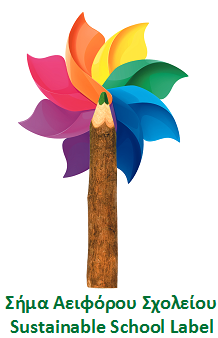 Το Αειφόρο Σχολείο-Δείκτες Αειφόρου ΣχολείουΤο Αειφόρο Σχολείο-Δείκτες Αειφόρου ΣχολείουΤο Αειφόρο Σχολείο-Δείκτες Αειφόρου ΣχολείουΘεματική: ΠεριβάλλονΥποθεματική: Οικολογική Συνείδηση- Κλιματική Αλλαγή-Φυσική Κληρονομιά-Πολιτιστική ΚληρονομιάΑπευθύνεται σε μαθητές/μαθήτριες: Νηπιαγωγείο  Α δημοτικού, Β δημοτικού, Γ δημοτικού, Δ δημοτικού, Ε δημοτικού, ΣΤ δημοτικού,  Α γυμνασίου,  Β γυμνασίου, Γ γυμνασίου,Διάρκεια στο τετράμηνο:  7 Θεματικές Ενότητες Θεματική: ΠεριβάλλονΥποθεματική: Οικολογική Συνείδηση- Κλιματική Αλλαγή-Φυσική Κληρονομιά-Πολιτιστική ΚληρονομιάΑπευθύνεται σε μαθητές/μαθήτριες: Νηπιαγωγείο  Α δημοτικού, Β δημοτικού, Γ δημοτικού, Δ δημοτικού, Ε δημοτικού, ΣΤ δημοτικού,  Α γυμνασίου,  Β γυμνασίου, Γ γυμνασίου,Διάρκεια στο τετράμηνο:  7 Θεματικές Ενότητες Περιγραφή (50-100 λέξεις)Το Πρόγραμμα «Το Αειφόρο Σχολείο-Δείκτες Αειφόρου Σχολείου» αποτελεί μια σειρά 7 Εργαστηρίων Δεξιοτήτων και αφορά στον περιβαλλοντικό εγγραμματισμό των μαθητών των δύο πρώτων βαθμίδων της εκπαίδευσης. Υλοποιείται σε δίωρες ή ωριαίες συναντήσεις -μαθήματα (ανάλογα με τη βαθμίδα) μέσα στην τάξη ή εκτός αυτής. Οι προτεινόμενες δραστηριότητες είναι ενδεικτικές, καθώς το εύρος των δυνατών δραστηριοτήτων στο πλαίσιο του Αειφόρου  Σχολείου είναι πάρα πολύ μεγάλο. Ο εκπαιδευτικός συντονίζοντας τις ομαδοσυνεργατικές δραστηριότητες, μπορεί να συμβάλλει ώστε τα παιδιά να ενισχύσουν τις ήδη κατακτημένες αειφορικές τους συνήθειες ή να αναπτύξουν καινούργιες.Στοχευόμενες δεξιότητεςΑ’ Κύκλος (Δεξιότητες του 21ου αιώνα)Δημιουργικότητα (Creativity)Επικοινωνία (Communication)Κριτική σκέψη (Critical thinking)Συνεργασία (Collaboration)Β’ Κύκλος (Δεξιότητες Ζωής)ΑνθεκτικότηταΕνσυναίσθηση και ευαισθησίαΚοινωνικές ΔεξιότητεςΠολιτειότηταΠροσαρμοστικότηταΓ’  Κύκλος (Δεξιότητες τεχνολογίας)Δεξιότητες διεπιστημονικής και διαθεματικής χρήσης των νέων τεχνολογιώνΤεχνολογικός γραμματισμόςΔεξιότητες μοντελισμού και προσομοίωσηςΔ΄ Κύκλος (Δεξιότητες του νου)Επίλυση προβλημάτωνΜελέτη περιπτώσεων (case studies)Πλάγια σκέψηΣτρατηγική σκέψηΔραστηριότητες (Περιγραφή ανά εργαστήριο)1ο Εργαστήριο: Το Σχολείο που οραματίζομαι-Το σχολείο του μέλλοντός μου. Οραματισμός του επιθυμητού ιδανικού σχολείου των παιδιών. Πώς το ονειρεύονται, πώς  θα το ήθελαν. Ποια είναι τα χαρακτηριστικά του.2ο Εργαστήριο: Έλεγχος του σχολικού περιβάλλοντος. Τα παιδιά καταγράφουν και απογράφουν την κατάσταση του σχολικού περιβάλλοντος.3ο Εργαστήριο: Σχολικό κλίμα. Έρευνα  μεταξύ των εκπαιδευτικών και των μαθητών/ μαθητριών του σχολείου, σχετικά με το κλίμα του και την κουλτούρα του σχολείου 4ο Εργαστήριο:  Επεξεργασία και Συζήτηση. Επεξεργασία των αποτελεσμάτων της έρευνας, διατύπωση συμπερασμάτων, διατύπωση προτάσεων για δράσης αλλαγής και βελτίωσης του σχολείου 5ο Εργαστήριο: Τα τρία πεδία του Αειφόρου Σχολείου και οι αντίστοιχοι δείκτες. Ένταξη των χαρακτηριστικών του οραματικού σχολείου στα τρία πεδία του αειφόρου σχολείου (ταξινόμηση και χάρτης εννοιών)6ο Εργαστήριο: Ανάγκες, προβλήματα και λύσεις. Από την καταγραφή των αναγκών στις προτάσεις για την αντιμετώπισή τους.7ο Εργαστήριο: Δημιουργία του Σχολικού Προγράμματος Δράσης (ΣΠΔ) Σχεδιασμός και προγραμματισμός δράσεων κατά πεδίο του αειφόρου σχολείου. Είναι πιθανό να μην επαρκεί μια διδακτική ώρα.Προσαρμογές για εμποδιζόμενους μαθητέςΌλες οι δραστηριότητες γίνονται στο πλαίσιο μικρών ομάδων με την καθοδήγηση ενηλίκου. Ως εκ τούτου, ο συντονιστής εκπαιδευτικός επιλέξει τις κατάλληλες δραστηριότητες, ανάλογα με τις δεξιότητες και ικανότητες κάθε μέλους της ομάδας.ΕπέκτασηΤο πρόγραμμα του Αειφόρου Σχολείου μπορεί να αποτελέσει ένα αυτόνομο project στο πλαίσιο της Ευέλικτης Ζώνης (στο Δημοτικό), στο πλαίσιο προαιρετικών προγραμμάτων, στο πλαίσιο της απόδοσης βιωματικής διάστασης σε ορισμένα διδακτικά αντικείμενα (χημεία, βιολογία, οικιακή οικονομία, γεωγραφία, κα). Υπάρχουν  επίσης αναρτημένα στον ιστότοπο της Αειφόρουμ, παιδαγωγικά υλικά που μπορούν να αξιοποιηθούν στο πλαίσιο της σχολικής ζωής http://www.aeiforum.eu/index.php/el/ekdoseisΑξιολόγησηΚαθώς το πρόγραμμα ενσωματώνει μετρήσεις διαφόρων παραμέτρων, για παράδειγμα, αριθμός φύλλων χαρτιού φωτοτυπίας ανά μαθητή, ποσοστιαία μείωση της κατανάλωσης νερού-ηλεκτρικού, φύτευση φυτών και δέντρων, κα., είναι πολύ απλό να εξαχθούν αξιολογικά συμπεράσματα για την επιτυχία του προγράμματος. Επίσης, μέσα από τις αναφορές των ομάδων και των ατόμων που τις απαρτίζουν, μπορεί κανείς να αποτυπώσει το εύρος και τον αριθμό των δράσεων που αναπτύχθηκαν, ενώ από τον τρόπο και την ποιότητα των δράσεων, μπορεί να εκτιμήσει την απόκτηση των επιδιωκόμενων δεξιοτήτων. Η ανατροφοδότηση που λάβαμε από τα σχολεία που εφάρμοσαν το σχετικό πρόγραμμα είναι πολύ ενθαρρυντική. Η αξιολόγηση που κάναμε με ερωτηματολόγιο έρευνας, δημοσιεύτηκε στο Επιστ. Περιοδικό. Επιστήμες της Αγωγής (τ. 1/2014) και παρουσιάστηκε σε επιστημονικά συνέδρια.Σύνδεση με το Π.Σ: Το πρόγραμμα συνδέεται με όλα τα μαθήματα του σχολείου, από το νηπιαγωγείο μέχρι τη Γ’ τάξη γυμνασίου. Γλώσσα, γεωγραφία, τεχνολογία, Η/Υ, καλλιτεχνικά, φυσικές επιστήμες, Μελέτη περιβάλλοντος κα. Καθώς οι Δείκτες Αειφόρου Σχολείου αναφέρονται στον Περιβαλλοντικό, Κοινωνικό και Παιδαγωγικό τομέα, έχουν μια ολιστική προσέγγιση στη ζωή του σχολείου και διασυνδέονται με ΟΛΑ  τα διδακτικά αντικείμεναΕκτυπώσιμο ΥλικόΔείκτες αειφόρου  σχολείου:http://www.aeiforum.eu/index.php/el/aeiforo-sxoleio/deiktes-aeiforou-sxoleiou/deiktes  Απαραίτητοι Σύνδεσμοι:http://www.aeiforum.eu/index.php/el/aeiforo-sxoleio Δείκτες Αειφόρου Σχολείου: (βλ. Ανωτέρω)Δείκτες και Δράσεις: http://www.aeiforum.eu/index.php/el/aeiforo-sxoleio/deiktes-aeiforou-sxoleiou/deiktes-kai-draseisΗμερολόγιο Αειφόρου Σχολείουhttp://www.aeiforum.eu/index.php/el/aeiforo-sxoleio/deiktes-aeiforou-sxoleiou/imerologioΟπτικοακουστικό υλικό: όχιΔιαδραστικό υλικό: όχιΥποστήριξη εκπαιδευτικούΗ υποστήριξη του προγράμματος παρέχεται εξ αποστάσεως από έμπειρη ομάδα εκπαιδευτικών. Όλοι εκπαιδευτικοί είναι ειδικά καταρτισμένοι στην υλοποίηση του Αειφόρου Σχολείου και μπορούν να βοηθήσουν αποτελεσματικά. Πληροφορίες υποβάθρου Υποστηρικτικό υλικό – βιβλιογραφίαΤο Αειφόρο Σχολείο: Δείκτες Αειφόρου Σχολείου και Μεθοδολογία Οργάνωσης: http://www.aeiforum.eu/index.php/el/ekdoseis/16-ekdoseisΔείκτες Αειφόρου Σχολείου: Από τη θεωρία στη δράση: http://www.aeiforum.eu/index.php/el/ekdoseis/94-deiktes-aeiforou-sxoleiou-apo-ti-theoria-sti-drasiΥποστηρικτικό υλικό για τα 7 εργαστήρια1o Εργαστήριο: http://users.sch.gr/rmfrentzou/creativity_greek_2/__brainstorming.html 2o Εργαστήριο: http://www.aeiforum.eu/index.php/el/aeiforo-sxoleio 3o Εργαστήριο: https://eclass.duth.gr/modules/document/file.php/ALEX04124/xartes_ennoion.pdf 4o Εργαστήριο: http://users.auth.gr/gmenexes/docs/01D.pdf 5o Εργαστήριο: http://www.ibe.unesco.org/sites/default/files/resources/edu-practices_16_gre.pdf 6o Εργαστήριο.ΧΧΧΧ 7o Εργαστήριο http://www.aeiforum.eu/index.php/el/aeiforo-sxoleio/methodologia/sxoliko-programma-drasis Οδηγός Βασικό εγχειρίδιο:http://www.aeiforum.eu/images/ekdoseis/Aeiforo_sxoleio.pdfΕπιμόρφωση (τρόπο ή λινκ ή ανάρτηση)Διαδικτυακά με εξ αποστάσεως σεμινάρια, μετά από συνεννόηση με μέηλ στο aeiforo@gmail.comΦυσική παρουσίαΤο πρόγραμμα υποστηρίζεται μόνο με τηλεδιασκέψεις και τηλεσεμινάρια, μετά από συνεννόηση, σε όλη την Ελλάδα